Dear Upland Terrace Family,September has really flown by. Just as we are beginning to experience some cooler weather, the air conditioning construction project is coming to an end. We are anticipating that the construction clean-up process will be happening very soon. The school fundraiser for this year, the Entertainment Book sale, went very well. Thank you to everyone who worked to raise money for our school. We are planning on using the funds earned to support our SMART Board campaign and to purchase needed supplies for our school.	Speaking of SMART boards, we have begun to get the word out that our goal is to put one SMART board in each classroom at Upland Terrace. There has been one on display at each of our last couple of events, and we actually have an interactive SMART board in two of our classrooms already. If you would like to learn more about what a SMART board is and does, please visit the following website:http://smarttech.com/us/Solutions/Education+Solutions/Products+for+education/Interactive+whiteboards+and+displays/SMART+Board+interactive+whiteboards/800+for+educationDonations are being accepted!Please continue to help make our parking lot safe for our students. We are having a small bit of difficulty in our west parking lot during drop off and pick up times. I would like to ask all parents of students who attend Upland Terrace Elementary and Preschool to park in a parking stall if you are leaving your car. Please DO NOT leave your vehicle in our drive through lane unattended. This causes our lot to get backed up and creates an unsafe situation for pedestrians. 	Be aware that an informational letter will be coming home with your student(s) about Granite District’s Gifted and Talented Program. This letter will contain information about testing that will take place before the winter break for grades 2-6, and continue in grades k-1 after the break. Please direct questions to myself or Mrs. Gardner, our school’s G/T facilitator.          	In October we will be celebrating Red Ribbon Week with many exciting activities to educate students about the dangers associated with drugs and alcohol, and begin providing them with strategies to “Say No”. We will also have an assembly about internet safety. School pictures are on the Oct. 24th and the Halloween Parade will be on Wed., Oct. 31st. No school on Oct. 18-19 for fall recess.	Thank you to everyone for making our first SEP conference of the year a giant success. Having wonderful parents and guardians supporting our students is essential to our success as a school!!Sincerely,Andy Carbaughacarbaugh@graniteschools.org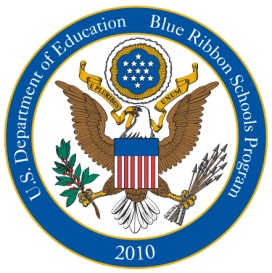 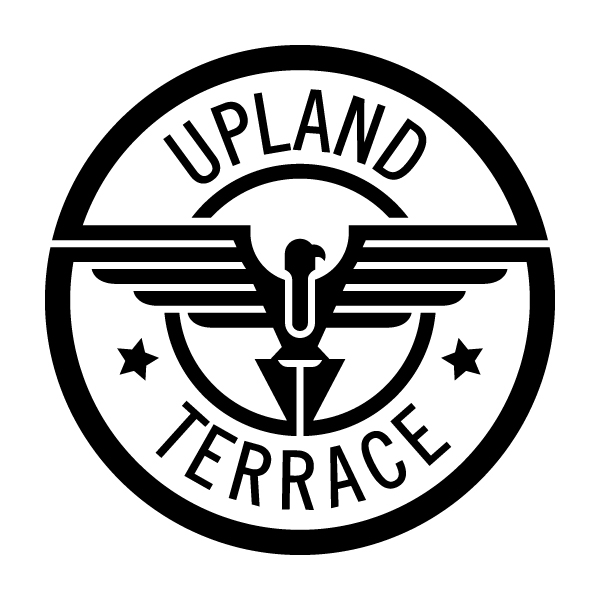 